GuyanaGuyanaGuyanaGuyanaMay 2026May 2026May 2026May 2026MondayTuesdayWednesdayThursdayFridaySaturdaySunday123Labour Day45678910Arrival Day111213141516171819202122232425262728293031Independence DayEid Ul AdhaNOTES: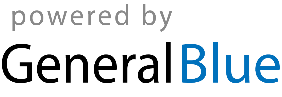 